吉林大学体育学院导师信息姓  名杨杰性  别男出生年月1968.03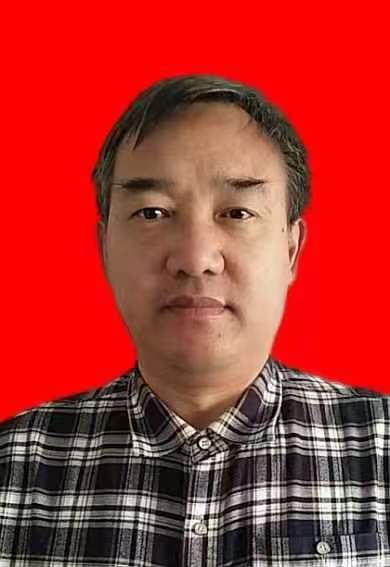 民  族汉政  治面  貌中共党员职   务职   称教师教授学  历博士研究生博士研究生学  位哲学博士哲学博士研究方向体育人文社会学体育人文社会学体育人文社会学体育人文社会学体育人文社会学体育人文社会学发表论文及课题杨杰，教授，硕士研究生导师，主要研究领域为体育人文社会学，发表论文23篇，其中核心论文10篇，近5年出版体育学专著3本。主持国家及省级科研项目4项。其中完成国家社科项目《科学健身观研究》《科学发展观视野下体育观念变革研究》等项目，累计研究经费22万元。主要承担本科课程有体育心理学，体育社会学，运动选材学。硕士研究生主讲课程为体育人文社会学高级教程。博士研究生的主讲课程为体育人文社会学高级教程和体育社会学研究。杨杰，教授，硕士研究生导师，主要研究领域为体育人文社会学，发表论文23篇，其中核心论文10篇，近5年出版体育学专著3本。主持国家及省级科研项目4项。其中完成国家社科项目《科学健身观研究》《科学发展观视野下体育观念变革研究》等项目，累计研究经费22万元。主要承担本科课程有体育心理学，体育社会学，运动选材学。硕士研究生主讲课程为体育人文社会学高级教程。博士研究生的主讲课程为体育人文社会学高级教程和体育社会学研究。杨杰，教授，硕士研究生导师，主要研究领域为体育人文社会学，发表论文23篇，其中核心论文10篇，近5年出版体育学专著3本。主持国家及省级科研项目4项。其中完成国家社科项目《科学健身观研究》《科学发展观视野下体育观念变革研究》等项目，累计研究经费22万元。主要承担本科课程有体育心理学，体育社会学，运动选材学。硕士研究生主讲课程为体育人文社会学高级教程。博士研究生的主讲课程为体育人文社会学高级教程和体育社会学研究。杨杰，教授，硕士研究生导师，主要研究领域为体育人文社会学，发表论文23篇，其中核心论文10篇，近5年出版体育学专著3本。主持国家及省级科研项目4项。其中完成国家社科项目《科学健身观研究》《科学发展观视野下体育观念变革研究》等项目，累计研究经费22万元。主要承担本科课程有体育心理学，体育社会学，运动选材学。硕士研究生主讲课程为体育人文社会学高级教程。博士研究生的主讲课程为体育人文社会学高级教程和体育社会学研究。杨杰，教授，硕士研究生导师，主要研究领域为体育人文社会学，发表论文23篇，其中核心论文10篇，近5年出版体育学专著3本。主持国家及省级科研项目4项。其中完成国家社科项目《科学健身观研究》《科学发展观视野下体育观念变革研究》等项目，累计研究经费22万元。主要承担本科课程有体育心理学，体育社会学，运动选材学。硕士研究生主讲课程为体育人文社会学高级教程。博士研究生的主讲课程为体育人文社会学高级教程和体育社会学研究。杨杰，教授，硕士研究生导师，主要研究领域为体育人文社会学，发表论文23篇，其中核心论文10篇，近5年出版体育学专著3本。主持国家及省级科研项目4项。其中完成国家社科项目《科学健身观研究》《科学发展观视野下体育观念变革研究》等项目，累计研究经费22万元。主要承担本科课程有体育心理学，体育社会学，运动选材学。硕士研究生主讲课程为体育人文社会学高级教程。博士研究生的主讲课程为体育人文社会学高级教程和体育社会学研究。专著专著1《体育观念变革研究》，吉林大学出版社，2018,01.独立作者。2《体育发展科学化研究》，吉林大学出版社，2018，01.第二作者。专著1《体育观念变革研究》，吉林大学出版社，2018,01.独立作者。2《体育发展科学化研究》，吉林大学出版社，2018，01.第二作者。专著1《体育观念变革研究》，吉林大学出版社，2018,01.独立作者。2《体育发展科学化研究》，吉林大学出版社，2018，01.第二作者。专著1《体育观念变革研究》，吉林大学出版社，2018,01.独立作者。2《体育发展科学化研究》，吉林大学出版社，2018，01.第二作者。专著1《体育观念变革研究》，吉林大学出版社，2018,01.独立作者。2《体育发展科学化研究》，吉林大学出版社，2018，01.第二作者。专著1《体育观念变革研究》，吉林大学出版社，2018,01.独立作者。2《体育发展科学化研究》，吉林大学出版社，2018，01.第二作者。获奖情况（荣誉称号）